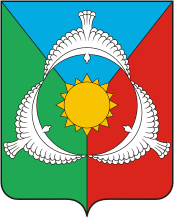 ИНН 1603004871  КПП 160301001 ОГРН 1061665002519  БИК 019205400  Р/С 03231643926044151100 ОТДЕЛЕНИЕ - НБ РЕСПУБЛИКА ТАТАРСТАН  БАНКА РОССИИ // УФК ПО  РЕСПУБЛИКЕ ТАТАРСТАН г.КАЗАНЬПроект ПОСТАНОВЛЕНИЕ          №                                                                                от               года.  Об утверждении предельного размера стоимости гарантированного перечня услуг по погребению  в муниципальном образовании «Кривоозерское  сельское поселение» Аксубаевского муниципального района Республики Татарстан на 2024 годВ соответствии с Федеральным законом от 06.10.2003 № 131-ФЗ «Об общих принципах организации местного самоуправления в Российской Федерации», Федеральным законом от 12.01.1996 № 8-ФЗ «О погребении и похоронном деле», постановлением Кабинета Министров Республики Татарстан от 18.05.2007 № 196 «О мерах по реализации Федерального Закона «О погребении и похоронном деле в Республике Татарстан», постановлением Правительства Российской Федерации от  00.01.2023 №   «Об утверждении коэффициента индексации выплат, пособий и компенсаций в 2024 году», Исполнительный комитет Кривоозерского сельского поселения Аксубаевского муниципального района Республики Татарстан постановляет: Установить в муниципальном образовании «Кривоозерское  сельское поселение» Аксубаевского муниципального района Республики Татарстан с 1 февраля 2024 года предельный размер стоимости  гарантированного перечня услуг  по погребению в размере  8370,20 (восемь тысяч триста семьдесят рублей 20 коп) в соответствии с приложением №1 и приложением №2. Признать утратившим силу:-  постановление Исполнительного комитета Кривоозерского сельского поселения Аксубаевского муниципального района Республики   Татарстан   от 31.01.2023 г.  № 1 «Об утверждении стоимости услуг, предоставляемых согласно гарантированному перечню услуг по погребению в муниципальном образовании «Кривоозерское  сельское поселение» Аксубаевского муниципального района Республики Татарстан» с 1 февраля 2024 года.   3. Опубликовать (обнародовать) настоящее постановление на официальном портале правовой информации РТ в информационно-телекоммуникационной сети интернет по веб-адресу http://pravo.tatarstan.ru и на официальном сайте Аксубаевского муниципального района в информационно-телекоммуникационной сети Интернет по веб-адресу  http://aksubaevo.tatarstan.ru.     4. Контроль за исполнением настоящего постановления оставляю за собой.Руководитель исполнительного комитетаКривоозерского сельского поселения:                             С.С. ЕлисеевПриложение  №1 к постановлению Исполнительного комитета Кривоозерского сельского поселения Аксубаевского  муниципального района Республики Татарстанот «  »           г № Предельный размер стоимости  гарантированного перечня услуг по погребению в муниципальном образовании «Кривоозерское  сельское поселение»Аксубаевского муниципального района Республики Татарстан на 2024 годПриложение  №2 к постановлению Исполнительного комитета Кривоозерского сельского поселения Аксубаевского  муниципального района Республики Татарстан             от «»           г № Стоимостьгарантированного перечня услуг по погребениюв муниципальном образовании «Кривоозерское  сельское поселение» Аксубаевского   муниципального района Республики Татарстан с 01.02.2024 годаНаименование  услугСтоимость услуг (в руб.)1. Оформление документов, необходимых для погребения 02. Предоставление и доставка гроба и других предметов, необходимых для погребения3346,063. Перевозка тела (останков) умершего на кладбище 1022,794. Погребение (рытье могил и захоронение )4001,38Всего8370,20Наименование  услугСтоимость услуг (в руб.)1. Оформление документов, необходимых для погребения 02. Облачение тела776,523. Предоставление и доставка гроба и других предметов , необходимых для погребения2569,544. Перевозка тела (останков) умершего на кладбище 1022,795. Погребение (рытье могил и захоронение )4001,35Всего8370,20